Systems of Equations HW part 2		               Name_______________________1.)  Decide whether (-2, -1) is a solution of the system of eqns. . (plug in for x and y on both eqns.)        6x - 3y = -15       2x +  y = -32.)  Decide whether (-3, -1) is a solution of the system of eqns.(plug in for x and y on both eqns)        -x - 3y = 6       4x +  y = -133.) Henry graphed the following system of equations:                  x + y = 3              -2x + y = -6His guess is that the lines intersect at (2, 1).  Is he right?4) What does the graph look like when there is:a. one solution (draw it)b. no solution (draw it)c. infinitely many (draw it) 5.)  Which method is best to solve the following system? (do not solve, just tell what method)        -x - 3y = 6         y = -4x – 13 6.)  Which method is best to solve the following system? Once you pick your method, solve it!        -x - 3y = 6       4x +  y = -13Word ProblemsSet up and solve each of the following:7.) In one day the Museum in TN collected $1590 from 321 people admitted to the museum.  The price of adult ticket is $6 and the price of child ticket is $4.  How many adults and how many children were admitted that day?  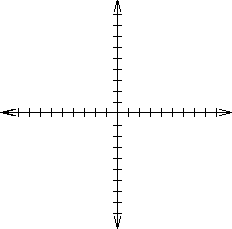 